§906.  Merger or consolidation of domestic and foreign corporations1.  Manner of merger.  One or more foreign corporations and one or more domestic corporations may be merged or consolidated in the following manner, if such merger or consolidation is permitted by the laws of the state under which each such foreign corporation is organized.A.  Each domestic corporation shall comply with the provisions of this Act with respect to the merger or consolidation, as the case may be, of domestic corporations and each foreign corporation shall comply with the applicable provisions of the laws of the state under which it is organized.  If the domestic corporation is a public benefit corporation, the merger or consolidation must comply with any applicable provisions of Title 5, sections 194‑B to 194‑K;  [PL 2001, c. 550, Pt. C, §20 (AMD); PL 2001, c. 550, Pt. C, §29 (AFF).]B.  If the surviving or new corporation, as the case may be, is to be governed by the laws of any state other than this State, it shall comply with the provisions of this Act with respect to foreign corporations if it is to conduct activities in this State, and in every case it shall execute and deliver to the Secretary of State of this State a document setting forth:(1)  The name of the surviving or new corporation;(2)  An agreement that it may be served with process in this State in any proceeding for the enforcement of any obligation of any domestic corporation which is a party to such merger or consolidation; and(3)  An irrevocable appointment of the Secretary of State of this State as its agent to accept service of process in any such proceeding.  [PL 1977, c. 525, §13 (NEW).][PL 2001, c. 550, Pt. C, §20 (AMD); PL 2001, c. 550, Pt. C, §29 (AFF).]2.  Provisions of effect of merger.  The effect of such merger or consolidation shall be the same as in the case of the merger or consolidation of domestic corporations, if the surviving or new corporation is to be governed by the laws of this State. If the surviving or new corporation is to be governed by the laws of any state other than this State, the effect of such merger or consolidation shall be the same as in the case of the merger or consolidation of domestic corporations, except insofar as the laws of the other state provide otherwise.[PL 1977, c. 525, §13 (NEW).]3.  Articles delivered for filing.  Whether the surviving or new corporation is or is to be a domestic corporation or a foreign corporation, articles of merger or consolidation shall be executed and delivered for filing as is provided in this Act for mergers and consolidations of domestic corporations.[PL 1977, c. 525, §13 (NEW).]4.  Date of effect.  Any merger or consolidation under this section shall take effect when the articles of merger or consolidation are filed with the Secretary of State, or on the date specified in the articles of merger or consolidation, not to exceed 60 days after the filing date, if the articles of merger or consolidation so provide.[PL 1977, c. 525, §13 (NEW).]5.  Abandonment.  After approval by the members, and at any time prior to the filing of the articles of merger or consolidation, or pursuant to a majority vote of the members of any participating corporation entitled to vote thereon, or if the corporation has no members entitled to vote pursuant to a majority vote of the board of directors of that corporation, the merger or consolidation may be abandoned pursuant to provisions therefor, if any, set forth in the plan of merger or consolidation.[PL 1977, c. 525, §13 (NEW).]SECTION HISTORYPL 1977, c. 525, §13 (NEW). PL 2001, c. 550, §C20 (AMD). PL 2001, c. 550, §C29 (AFF). The State of Maine claims a copyright in its codified statutes. If you intend to republish this material, we require that you include the following disclaimer in your publication:All copyrights and other rights to statutory text are reserved by the State of Maine. The text included in this publication reflects changes made through the First Regular and First Special Session of the 131st Maine Legislature and is current through November 1. 2023
                    . The text is subject to change without notice. It is a version that has not been officially certified by the Secretary of State. Refer to the Maine Revised Statutes Annotated and supplements for certified text.
                The Office of the Revisor of Statutes also requests that you send us one copy of any statutory publication you may produce. Our goal is not to restrict publishing activity, but to keep track of who is publishing what, to identify any needless duplication and to preserve the State's copyright rights.PLEASE NOTE: The Revisor's Office cannot perform research for or provide legal advice or interpretation of Maine law to the public. If you need legal assistance, please contact a qualified attorney.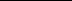 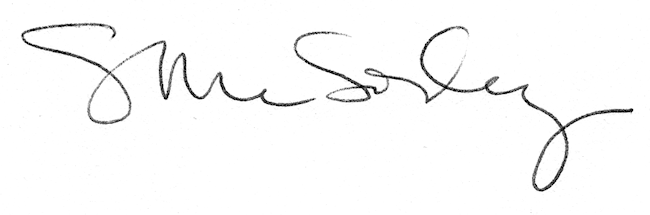 